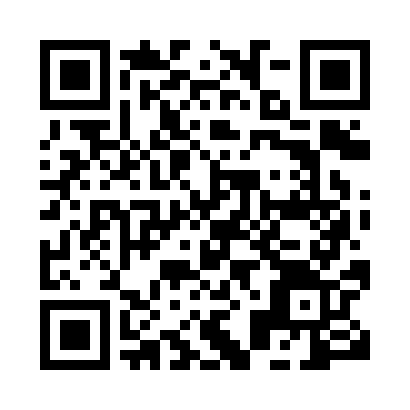 Prayer times for Bessie, CongoWed 1 May 2024 - Fri 31 May 2024High Latitude Method: NonePrayer Calculation Method: Muslim World LeagueAsar Calculation Method: ShafiPrayer times provided by https://www.salahtimes.comDateDayFajrSunriseDhuhrAsrMaghribIsha1Wed4:425:5311:583:186:047:112Thu4:415:5311:583:196:037:113Fri4:415:5311:583:196:037:114Sat4:415:5311:583:196:037:115Sun4:415:5311:583:196:037:116Mon4:415:5211:583:196:037:117Tue4:405:5211:583:206:037:118Wed4:405:5211:583:206:037:119Thu4:405:5211:583:206:037:1110Fri4:405:5211:583:206:037:1111Sat4:405:5211:583:206:037:1212Sun4:395:5211:583:206:037:1213Mon4:395:5211:583:216:037:1214Tue4:395:5211:583:216:037:1215Wed4:395:5211:583:216:037:1216Thu4:395:5211:583:216:037:1217Fri4:395:5211:583:216:047:1218Sat4:395:5211:583:226:047:1319Sun4:385:5211:583:226:047:1320Mon4:385:5211:583:226:047:1321Tue4:385:5211:583:226:047:1322Wed4:385:5211:583:226:047:1323Thu4:385:5211:583:236:047:1424Fri4:385:5211:583:236:047:1425Sat4:385:5211:583:236:047:1426Sun4:385:5211:583:236:047:1427Mon4:385:5211:583:246:057:1428Tue4:385:5211:593:246:057:1529Wed4:385:5311:593:246:057:1530Thu4:385:5311:593:246:057:1531Fri4:385:5311:593:256:057:15